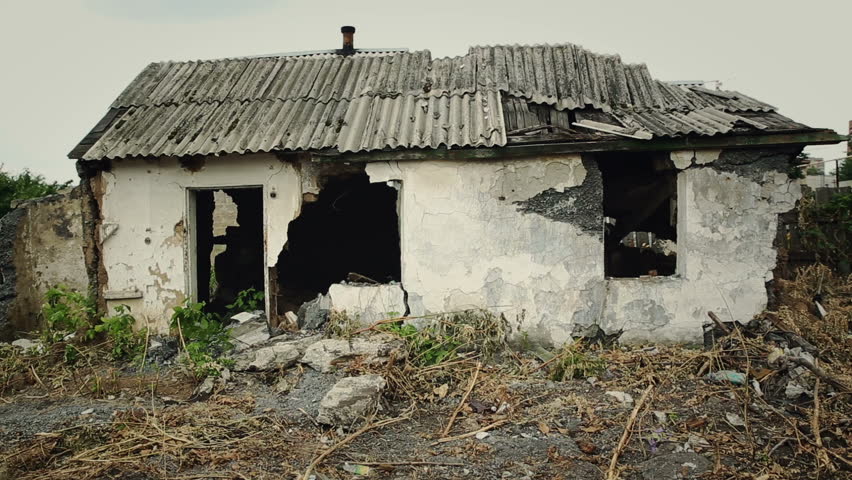 Zásady pro žadatele – 1. Výzva 2019Program 117D07 - Podpora výkonů rozhodnutí stavebních úřadů 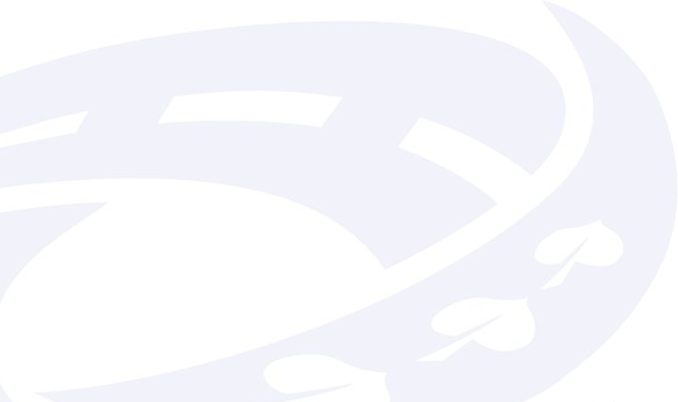 ZásadyProgram 117D07 - Podpora výkonů rozhodnutí stavebních úřadů Podprogram 117D0710 – Podpora výkonů rozhodnutí stavebních úřadů ve veřejném zájmuMinisterstvo pro místní rozvoj ČROdbor stavebního řáduČ.j. MMR-51570/2018 – 82 Praha, 2018Obsah	ÚvodCílem těchto zásad pro žadatele (dále jen „Zásady“) je poskytnout žadatelům, kteří budou žádat o finanční podporu (dále jen „podpora nebo dotace“) v rámci programu Podpora výkonů rozhodnutí stavebních úřadů 117 D07 a jeho podprogramu Podpora výkonů rozhodnutí stavebních úřadů ve veřejném zájmu 117 D0710 (dále jen „program“), dostatek potřebných informací o podmínkách, postupech a procesech souvisejících 
se správným zpracováním žádostí a realizací podpořené akce.Podpora výkonů rozhodnutí bude poskytována z národního programu Ministerstva pro místní rozvoj (dále také „ministerstvo“ nebo MMR“) do rozpočtu těch krajů, které uspějí se svými projekty (dále jen „projekt kraje“) v programu ministerstva. Kraje jako příjemci podpory budou následně finanční prostředky dále přidělovat konečným příjemcům – obcím prostřednictvím jimi vyhlášených programů za účelem dosažení nápravy závadného stavu staveb nacházejících se na území příslušného kraje (dále jen „projekt obce“) viz následující schéma.Podpora obcím bude poskytována pouze na výkony exekucí těch rozhodnutí specifikovaných ve schváleném programovém dokumentu ministerstva, tj. na zajištění výkonů rozhodnutí, kterými obecný stavební úřad nařídil vlastníku stavby neodkladné odstranění stavby podle § 135 odst. 1 stavebního zákona nebo nutné zabezpečovací práce podle § 135 odst. 2 stavebního zákona, včetně případného nařízení vyklizení stavby podle § 140 stavebního zákona (dále také „předmět podpory“ nebo „dotační titul“).Podpora se nevztahuje na ustanovení § 135 odst. 3 stavebního zákona, tj. na případy, kdy je riziko ohrožení závadným stavem stavby bezprostřední. Postup stavebního úřadu v tomto případě musí být bezodkladný, rychlý, a není možné čekat na prostředky z dotačního programu. Program současně nepřipouští čerpání podpory zpětně na akce provedené ještě před vyhlášením výzvy. Dále se podpora nevztahuje na výkony rozhodnutí podle § 129, § 137 a § 139 stavebního zákona, na pořízení projektové dokumentace podle § 137 stavebního zákona a stavební příspěvek podle § 138 stavebního zákona. Podpora se dále současně neposkytuje na výkony rozhodnutí vydanými speciálními, vojenskými a jinými stavebními úřady.Cíl programuProgram je zaměřen na podporu výkonů exekucí podle správního řádu na rozhodnutí, které vydaly stavební úřady ve veřejném zájmu při plnění povinností, které jim ukládá stavební zákon. Jeho cílem je pomoci řešit letité problémy na území mnoha obcí České republiky vzniklé nečinností vlastníků staveb.Zásady pro žadatele jsou závazné. Tyto zásady platí pro 1. Výzvu.Oblast podpory a podmínky poskytování podpory Vymezení účastníků programu Poskytovatel dotace a správce programu: ministerstvo, Příjemce dotace, následný poskytovatel dotace a správce programu: kraj včetně hl. m. Prahy (dále jen „kraj“),Konečný příjemce dotace: obec (městská část), jejíž stavební úřad vydal rozhodnutí podle § 135 odst. 1 a 2 a podle § 140 odst. 1 stavebního zákona a současně, jejíž exekuční úřad vydal na uvedená rozhodnutí exekuční příkaz podle § 111 správního řádu (dále jen „obec“),Žadatel: ten, kdo podal žádost o dotaci (dále jen „žadatel“). Vymezení dotačních titulů a předmět podporyProgram zahrnuje následující dotační tituly:Dotační titul č. 1 – podpora výkonů rozhodnutí provedených náhradním výkonem v případě zajištění neodkladného odstranění stavby nařízeného podle § 135 odst. 1 stavebního zákona, Dotační titul č. 2 – podpora výkonů rozhodnutí provedených náhradním výkonem v případě zajištění nutných zabezpečovacích prací na stavbě nařízených podle § 135 odst. 2 stavebního zákona,Dotační titul č. 3 – podpora výkonů rozhodnutí provedených přímým vynucením v případě zajištění neodkladného vyklizení stavby nařízeného podle § 140 odst. 1 stavebního zákona, ale pouze současně s  jedním z dotačních titulů č. 1 a č. 2.Předmětem podpory je výkon exekucí pravomocných a vykonatelných rozhodnutí podle § 135 odst. 1 a 2 a §  140 odst. 1 stavebního zákona, ke kterým by vydán vykonatelný exekuční příkaz podle § 111 správního řádu, na stavby, zařízení a terénní úpravy, které svým závadným stavem ohrožují život a zdraví osob a zvířat. Vymezení podporovaných projektů Projekt kraje – projektový záměr musí obsahovat: Vstupní analýzu zdůvodňující potřebnost akce, reálnost a cíl akce a očekávaný přínos pro území kraje. Přitom lze vycházet z podkladů, které obce poskytly krajům v roce 2017 a 2018 v rámci dotazníkových šetření. Vstupní analýza bude obsahovat seznam akcí splňující podmínky programu, podrobněji viz kapitola 3.1.2.Projekt obce – projektový záměr musí obsahovat: Projekt obce musí poskytnout co nejpřesnější obraz o akci, jejich cílech a výstupech. Projekt musí obsahovat jmenovitý seznam rozhodnutí, které byly vydány obecnými stavebními úřady a které jsou předmětem exekuce. Konkrétně to bude seznam vykonatelných a pravomocných rozhodnutí o nařízení neodkladného odstranění stavby podle § 135 odst. 1 stavebního zákona, seznam vykonatelných a pravomocných rozhodnutí o nařízení nutných zabezpečovacích prací na stavbě podle § 135 odst. 2 stavebního zákona, včetně případného vyklizení stavby podle § 140 stavebního zákona. Tato rozhodnutí jsou zároveň exekučním titulem podle správního řádu. V seznamu se požaduje uvést označení rozhodnutí správního orgánu, který rozhodnutí vydal, číslo jednací, datum vyhotovení, datum právní moci, datum vykonatelnosti, požadovanou částku k provedení exekuce. – č j., datum vyhotovení, právní moc, vykonatelnost, požadovaná částka k fyzickému provedení exekuce. Vhodné 
je dodat i fotografie stávajícího stavu. Právní rámec podporyPrávní rámec podpory tvoří uvedené právní předpisy:zákon č. 2/1969 Sb., stavební zákon,správní řád,zákon č. 218/2000 Sb., vyhláška č. 560/2006 Sb., pokyn MF č. R1-2010, zákon č. 128/2000 Sb., zákon č. 129/2000 Sb.,  zákon č. 131/2000 Sb., zákon č. 250/2000 Sb., zákon č. 255/2012 Sb., zákon č. 320/2001 Sb., zákon č. 367/2015 Sb.,zákon č. 134/2016 Sb., zákon č. 563/1991 Sb.Právní rámec podpory poskytované ministerstvem příjemci podpory (kraji)Podpora je poskytována krajům formou systémové dotace ze státního rozpočtu prostřednictvím ministerstva v souladu s ustanovení § 13, § 14 a násl. zákona č. 218/2000 Sb., vyhláškou č. 560/2006 Sb., a pokynu 
MF č. R 1-2010 na základě Rozhodnutí o poskytnutí dotace. Rozhodnutí bude obsahovat povinné náležitosti 
ve smyslu § 14 zákona č. 218/2000 Sb., které je kraj povinen dodržovat při rozdělování prostředků na zajištění jednotlivých opatření obcí.Dotace je přísně účelová [§ 3 odst. písm. a) zákona č. 218/2000 Sb.] a její čerpání je vázáno jen na financování toho dotačního titulu, na který byla poskytnuta. Na dotaci není právní nárok. Přiznání dotace v daném rozpočtovém roce nezakládá právní nárok na poskytnutí dotace v dalších letech. Proti rozhodnutí ministerstva není přípustné odvolání ani rozklad. Obnova řízení se nepřipouští. Přezkumné řízení se nepřipouští, s výjimkou postupu podle § 153 odst. 1 písm. a) správního řádu. Dotace na realizaci programu určená státním rozpočtem na příslušný kalendářní rok se rovným dílem rozdělí mezi ty kraje, které v programu uspějí se svou žádostí. Dotace je nepřevoditelná mezi dalšími subjekty. Dotace nemůže být poskytnuta na akci, která již byla započata (zahájení plnění vyplývající z uzavřených smluv týkajících se předmětu akce žádosti o dotaci) přede dnem přijetí žádosti v podatelně ministerstva. V případě, že dotace nebyla použita k účelu, na který byla poskytnuta, případně nebyly dodrženy rozhodující projektové parametry včetně termínu, vystavuje se příjemce dotace sankcím podle zákona č. 218/2000 Sb., Podrobnější vymezení sankcí za porušení rozpočtových pravidel bude uvedeno v Rozhodnutí. Právní rámec podpory poskytované příjemcem podpory (krajem) konečným příjemcům (obcím)Dotace z rozpočtu kraje jako příjemce podpory ve smyslu zákona č. 218/2000 Sb., bude na jednotlivá podporovaná opatření – tj. na rozhodnutí stavebních úřadů nebo také exekuční tituly poskytnuta v souladu se zákonem č. 250/2000 Sb. Dotace je přísně účelová (§ 10a odst. 2 zákona č. 250/2000 Sb.) a její čerpání je vázáno jen na financování toho dotačního titulu, na který byla poskytnuta. Na dotaci není právní nárok. Přiznání dotace v daném rozpočtovém roce nezakládá právní nárok na poskytnutí dotace v dalších letech. Kraje, které uspějí se svou žádostí v programu ministerstva, mají povinnost vyhlásit program, do kterého 
se budou hlásit obce se svým projektem, tzv. projekt obce. Program kraje musí být v souladu s výstupy programu ministerstva.Podmínky poskytnutí dotace, jejíž součástí jsou peněžní prostředky, které kraj obdržel ze státního rozpočtu, musí být v souladu s podmínkami, za kterých byly kraji peněžní prostředky poskytnuty (§ 10a odst. 7 zákona č. 250/2000 Sb.).Kraj zveřejní program na své úřední desce způsobem umožňujícím dálkový přístup nejpozději 30 dnů před počátkem lhůty podle § 10c odst. 2 písm. f) zákona č. 250/2000 Sb. Program se zveřejňuje nejméně po dobu 90 dnů ode dne zveřejnění. Lhůta podle § 10c odst. 2 písm. f) zákona č. 250/2000 Sb. je lhůta pro podání žádosti.Kraj uzavře s vybraným subjektem podpory v souladu s § 10a odst. 3 zákona č. 250/2000 Sb., veřejnoprávní smlouvu o poskytnutí dotace (dále jen „Smlouva“), která obsahuje alespoň náležitosti uvedené v § 10a odst. 5 zákona č. 250/2000 Sb. Obsahem této Smlouvy budou také náležitosti uvedené v Rozhodnutí jako povinné při poskytování podpory na jednotlivá opatření – exekuční tituly vybraným obcím. Jedná se o  smlouvu veřejnoprávní povahy ve smyslu § 159 a násl. správního řádu.Administrace programů vyhlášených jednotlivými kraji, výběr a vyhodnocení žádostí je plně v jejich kompetenci při respektování programu ministerstva. Výše podpory a (způsobilé výdaje) uznatelné nákladyVýše podpory a způsobilé výdaje (uznatelné náklady) pro jednotlivé projekty krajůPodpora je poskytována jako investiční nebo neinvestiční dotace1) na realizaci schválených akcí – dotačních titulů. Dotace je poskytována až do výše 100 % skutečně vynaložených způsobilých výdajů/ uznatelných/ nákladů akce. Dolní limit dotace při podání žádosti na jednu akci (exekuci) činí 50 tis. Kč. Žadatel může v dané výzvě požádat prostřednictvím jedné žádosti o podporu na všechny vyhlášené dotační tituly. Jednotlivé dotační tituly mohou být spolufinancovány z rozpočtu krajů.Žadatel musí disponovat účtem u ČNB, na který budou převáděny finanční prostředky dotace. Předmětnou akci nelze dotovat z jiných národních programů, podprogramů nebo dotačních titulů státního rozpočtu, 
např. z podprogramu ministerstva 117D081 Demolice budov v sociálně vyloučených lokalitách nebo podprogramů spolufinancovaných z prostředků EU.Způsobilé výdaje (uznatelné náklady) pro jednotlivé projekty krajůProjekt je samostatný funkční celek. Celkové náklady / výdaje projektu se rovnají celkovým uznatelným výdajům projektu, v předložené žádosti/ projektu nesmí být zahrnuty neuznatelné náklady / výdaje. Uznatelné / způsobilé náklady nesmí vzniknout před podáním žádosti o poskytnutí dotace (dále jen „žádost“).  Práce na projektu či činnosti nesmí být zahájeny před podáním písemné žádosti.Podpora z programu ministerstva může být poskytnuta pouze na způsobilý výdaj, který je v souladu s právními předpisy (tj. zejména legislativou ČR),v souladu s cíli, pravidly a podmínkami programu a musí bezprostředně souviset s realizací projektu,je přiměřený (odpovídá cenám v místě a čase obvyklým) a je vynaložen v souladu s principy hospodárnosti, účelnosti a efektivnosti (§ 2 zákona č. 320/2001 Sb.),vznikl a byl uhrazen příjemcem podpory v období od 1. ledna 2019 do 31. prosince 2020,má vazbu na správní obvod příslušného kraje,je řádně identifikovatelný, prokazatelný a doložitelný,je přímo a výhradně spojen s realizací projektu a je součástí jeho rozpočtu.Pokud není kterákoliv z uvedených podmínek naplněna, nelze výdaj posoudit jako způsobilý. Výdaj projektu je způsobilý, pokud je realizován ve správním obvodu příslušného kraje. Způsobilými výdaji jsou dále výdaje na administraci projektu kraje, na jehož základě bude poskytnuta podpora obcím, 
např. náklady na přípravu programu (zpracování podmínek programu, zajištění vyhlášení programu, výběr 
a hodnocení žádostí, kontrolu a závěrečné vyhodnocení) ve výši max. 3 % z celkové částky poskytnuté 
na dílčí projekty konečným příjemcům – obcím.Nezpůsobilé jsou výdaje vzniklé v období po ukončení a financování projektu z prostředků ministerstva. Výše podpory a způsobilé výdaje pro jednotlivé dílčí projekty obcíPodpora se poskytuje formou dotace v souladu se zákonem č. 250/2000 Sb. z rozpočtu ministerstva prostřednictvím jednotlivých krajů, které posoudí žádosti obcí a uzavřou Smlouvu na jednotlivé dotační tituly. Podpora je poskytována jako investiční nebo neinvestiční dotace1) na realizaci schválených akcí.Dotace je poskytována až do výše 100 % skutečně vynaložených způsobilých výdajů/uznatelných nákladů akce.Dolní limit dotace při podání žádosti na jednu akci (exekuci) činí 50 tis. Kč. Žadatel může v dané výzvě požádat prostřednictvím jedné žádosti o podporu na všechny vyhlášené dotační tituly. Výši dotace konkrétní akce stanoví kraj. Jednotlivé dotační tituly mohou být spolufinancovány z rozpočtu krajů a obcí. Předmětnou akci nelze dotovat z jiných národních programů, podprogramů nebo dotačních titulů státního rozpočtu např. z podprogramu ministerstva 117D081 Demolice budov v sociálně vyloučených lokalitách nebo podprogramů spolufinancovaných z prostředků EU.Podpora v tomto programu primárně nezakládá veřejnou podporu. Podpora je poskytována na odstranění stavby - demolici objektu, následnou základní úpravu pozemku související s demolicí včetně případného vyklizení objektu, a dále na provedení nutných zabezpečovacích prací včetně případného vyklizení objektu.Způsobilé výdaje pro jednotlivé dílčí projekty obcíZpůsobilé výdaje/uznatelné náklady vznikají nejdříve den následující po podání žádosti a související výhradně s předmětem podpory, s realizací akce.Za datum vzniku způsobilých výdajů/uznatelných nákladů se považuje datum zahájení prací (tj. např. u stavebních prací první záznam ve stavebním deníku, u dodávek datum na předávacím protokolu). Obec musí prokázat nutnost každého jednotlivého vynaloženého výdaje pro realizaci akce.Způsobilými výdaji/uznatelnými náklady jsou zejména:stavební práce, dodávky a služby související s odstraňováním stavby, nezbytná úprava pozemku po odstraněné stavbě,stavební práce, dodávky a služby, jimiž se odstraní závadný stav stavby, vyklizovací práce v případě, že závadný stav stavby ohrožuje život nebo zdraví,náklady na zábor veřejné komunikace související s odstraněním stavby, provedením nutných zabezpečovacích prací nebo s vyklizením stavby,náklady na zhotovení projektové dokumentace stavby nebo jiné podklady (statický posudek), 
jsou-li pro provedení nařízených prací nezbytné.Zároveň způsobilými jsou ty výdaje, které vzniknou následující po podání žádosti a souvisí výhradně s realizací akce.Nezpůsobilými výdaji/ neuznatelné náklady jsou zejména:náklady bez přímého vztahu k akci, nesplňující principy hospodárnosti, účelovosti a efektivnosti,náklady na výkup nemovitosti,náklady na přípravu a podání žádosti, odměny znalce a soudního exekutora, náklady vzniklé nad rámec Smlouvy,náklady na zadání veřejné zakázky podle zákona č. 134/2016 Sb.,na pojistné, pokuty, správní poplatky, penále, náhrady škod, smluvní pokuty, úroky z prodlení,výdaje nevyhovující pravidlům časové způsobilosti (náklady vzniklé nebo uhrazené před datem přijatelnosti projektu),náklady na stavební práce u těch staveb, které byly dotčeny realizací nařízených prací, ale nejsou její součástí např. oplocení, obrubníky, chodníky, komunikace apod.,náklady na přípravu pro zatravnění a zatravnění pozemku po odstranění stavby (ornice, osivo atd.).Základní podmínky pro poskytnutí dotaceZákladní podmínky pro jednotlivé projekty krajůDotaci lze poskytnout žadateli, jsou-li splněny tyto podmínky:úplná žádost je podána na ministerstvo v termínu stanoveném ve výzvě,žádost splňuje všechny náležitosti uvedené v § 14 odst. 3 zákona č. 218/2000 Sb., je zdůvodněn vzájemný soulad potřeby použití dotace s naplněním cíle programu, Po obdržení dotace je kraj povinen vyhlásit program, který musí být v souladu s výstupy programu ministerstva. Základní podmínky pro jednotlivé dílčí projekty obcíPodpora bude poskytnuta těm obcím, které uspějí se svou žádostí v programu kraje a prostřednictvím získané dotace zajistí provedení výkonů rozhodnutí za následujících podmínek:je podána úplná žádost v termínu stanoveném ve výzvě,žádost splňuje všechny náležitosti uvedené v § 10a odst. 3 zákona č. 250/2000 Sb., je zdůvodněn vzájemný soulad potřeby použití dotace s naplněním cíle programu, stavba, popř. zařízení a terénní úpravy, na nichž má být exekuce provedena je ve správním obvodu příslušného kraje,je vydáno jedno z níže uvedených pravomocných a vykonatelných rozhodnutí stavebního úřadu 
ve veřejném zájmu, vlastník dobrovolně nesplnil povinnost uloženou tímto rozhodnutím: rozhodnutí o neodkladném odstranění stavby, zařízení a terénních úprav podle § 135 odst. 1 stavebního zákona, rozhodnutí o provedení nutných zabezpečovacích prací na stavbě, zařízení a terénních úprav podle § 135 odst. 2 stavebního zákona,v případě rozhodnutí o nařízení vyklizení stavby podle § 140 stavebního zákona musí být současně vydáno též některé z výše uvedených rozhodnutí,je vydán exekuční příkaz podle § 111 správního řádu,veřejný zadavatel (příjemce dotace) bude vždy při výběru dodavatele postupovat v souladu se zákonem č. 134/2016 Sb., o zadávání veřejných zakázek v platném znění, účastník programu musí při čerpání dotace postupovat v souladu s příslušnými právními předpisy (zákonem č. 250/2000 Sb., a souvisejícími právními předpisy).Po obdržení dotace obce zajistí realizaci konkrétních exekucí dle jednotlivých dotačních titulů (viz kapitola 2.2). Poskytnutí dotace je vázáno na realizaci schválené akce, jejíž závazné parametry, termíny a podmínky čerpání účelově vázaných finančních prostředků státního rozpočtu jsou nedílnou součástí Smlouvy.Administrace programu je plně v kompetenci krajů při respektování programu ministerstva.Upozornění poskytovatele na povinnost vymáhat náklady vynaložené na zajištění exekuce 
na povinném zpět [Náklady na odstranění stavby nese ten, komu bylo odstranění stavby nařízeno (§ 131 odst. 1 stavebního zákona). Náklady vynaložené na neodkladné odstranění stavby nese vlastník stavby 
(§ 135 odst. 6 stavebního zákona). Exekuční náklady hradí povinný (§ 116 odst. 1 správní řád)].Postup při hodnocení Postup při hodnocení projektu kraje VýzvaPodání žádosti s projektem kraje předchází výzva ministerstva. Výzva k podání žádosti se zveřejňuje způsobem umožňujícím dálkový přístup. Obsah výzvy musí být přístupný po dobu nejméně 30 dnů před uplynutím lhůty pro podání žádosti. Obsahem výzvy je její věcné zaměření, okruh oprávněných žadatelů o dotaci, lhůta pro podání žádosti, popřípadě další požadavky, které žadatel o dotaci musí naplnit, a informace o podkladech podle § 14 odst. 3 písm. f) zákona č. 218/2000 Sb.Výzva k podání žádosti o poskytnutí dotace dále obsahuje informace o možnosti postupu podle § 14k odst. 1, 3 a 4, § 14l a 14p zákona č. 218/2000 Sb.Orientační harmonogram výzvyŽádost o poskytnutí dotace Náležitosti Žádosti Obsah žádosti a postup při podávání žádostí, výběru žádostí, registraci akce (projektu), rozhodování o účasti státního rozpočtu na financování akce a závěrečné vyhodnocování akce se řídí zákonem č. 218/2000 Sb. A příslušnou prováděcí vyhláškou č. 560/2006 Sb., Pokynem Ministerstva financí č. R1 – 2010 a platnými právními předpisy. Žádost a všechny přílohy je třeba vyplnit pečlivě a co nejsrozumitelněji, aby byl v průběhu hodnocení žádosti správně pochopen jejich obsah, především způsob dosažení cílů záměru, přínosy projektu a jeho příspěvek k dosažení cílů programu. Dotaci lze poskytnout žadateli pouze na základě vyplněného formuláře žádosti o poskytnutí dotace, který je uveřejněn na webových stránkách ministerstva na adrese http://www3.mmr.cz/zad. Postup při podávání žádosti upravuje správní řád.Poznámka: žádosti ani jiná dokumentace se žadatelům nevrací.Přílohy, které musí být přiloženy k předkládané žádosti:Povinné přílohy se předkládají ve "dvou fázích": První fáze povinných příloh je nedílnou součástí žádosti. Ve vyhotovení musí být všechny první fáze včetně formuláře žádosti v podobě originálu nebo ověřené kopie. Povinné přílohy první fáze jsou povinné a jejich nedodání nebo předložení v jiné než požadované době 
má za následek zastavení řízení nebo zamítnutí žádosti. Druhá fáze povinných příloh se dokládá po obdržení písemného vyzvání od ministerstva. Druhou fázi povinných příloh předkládají pouze žadatelé, jejichž žádosti úspěšně prošly hodnocením formálních náležitostí, hodnocením přijatelnosti, hodnocením kvality akce a byly vybrány pro přidělení dotace. Povinné přílohy druhé fáze jsou povinné a jejich nedodání nebo předložení v jiné než požadované formě a době má za následek vyloučení akce. Ministerstvo si vyhrazuje právo k dožádání další dokumentace související s akcí. Povinné přílohy – první fáze Povinné přílohy, které musí být přiloženy k žádosti (první fáze povinných příloh): Žádost formulář žádosti vygenerovaný a vytištěný z internetové aplikace DIS ZAD (www3.mmr.cz/zad)Projekt kraje osnova: vstupní analýza zdůvodňující potřebnost akce, reálnost a cíl akce a očekávaný přínos 
pro území kraje včetně předpokládaných nákladů na akci.seznam rozhodnutí, která byla vydána obecnými stavebními úřady a které jsou předmětem exekuce; vzor formuláře viz Příloha č. 2 Zásad. Vhodné je dodat i fotografie stávajícího stavu. Plná moc, v případě zastoupení žadatele, V případě udělené plné moci dle § 14 odstavce 3 písm. e) zákona 218/2000 Sb. se přikládá originál 
(popř. ověřená kopie) plné moci pro osobu jednající jménem žadatele. Plná moc bude obsahovat souhlas 
se zpracováním osobních údajů (jméno, příjmení, adresa, RČ) v souladu se zákonem č. 101/2000 Sb., 
ve znění pozdějších předpisů a ve smyslu nařízení Evropského parlamentu a Rady (EU) 2016/679 o ochraně fyzických osob v souvislosti se zpracováním osobních údajů, a to pro potřebu archivace a dokladování způsobilosti výdajů v rámci prostředků státního rozpočtu.Souhlas zastupitelstva kraje - Usnesení zastupitelstva kraje obsahující souhlas s realizací akce. Prohlášení žadatele, že nemá ke dni podání žádosti o dotaci závazky po době splatnosti ve vztahu 
ke státnímu rozpočtu, vůči orgánům státní správy a samosprávy nebo zdravotní pojišťovně, státním fondům nebo bankám (viz Příloha č. 1 Zásad).Povinné přílohy – druhá fázeDoklady, které je nutné předložit po obdržení písemného oznámení od správce programu (druhá fáze povinných příloh): smlouva o vedení účtu - veškeré platby související s akcí musí být provedeny bankovním převodem, čerpání dotace bude probíhat prostřednictvím ČNB,kraj informuje ministerstvo o čísle bankovního účtu vedeného za účelem dotací u ČNB ve formuláři elektronické žádosti,formulář EDS (viz Příloha č. 3 Zásad),podpisový vzor - Žadatel předloží podpisový vzor všech statutárních zástupců, kteří jsou oprávněni podepisovat. Všechny formy této povinné přílohy musí být předloženy ve formě originálu nebo ověřené kopie. Správce podprogramu si může dodatečně vyžádat k informacím uvedeným v žádosti o dotaci doplňující vysvětlení, údaje nebo doklady. Hodnocení a výběr akcíHodnocení předložených akcí bude probíhat na základě stanovených hodnotících kritérií, a to ve dvou fázích. Předmětem první fáze hodnocení bude kontrola formy předložené žádosti, jejích formálních náležitostí (administrativní soulad) a přijatelnost akce (soulad s podporovanými aktivitami). Kritéria pro hodnocení přijatelnosti: akce je v souladu s podporovanými oblastmi a aktivitami,akce je v souladu s cíli programu,akce je hospodárná, prostředky budou vynaloženy účelně a efektivně (3E),akce splňuje základní podmínky a požadavky dle Zásad (finanční rámec akce, výše požadované dotace, atd.).Kritéria pro hodnocení formálních náležitostí: žádost včetně příloh,v žádosti jsou vyplněny všechny předepsané údaje,jsou doloženy všechny povinné přílohy,povinné přílohy obsahově splňují požadované náležitosti a jsou předloženy v požadované formě,žádost je podepsána osobou oprávněnou jednat za žadatele, žadatel splňuje charakter příjemce dotace u příslušného programu, akce bude realizována na území České republiky, je doložené kladné vyjádření zastupitelstva kraje s realizací a financováním akce ve formě usnesení zastupitelstva. Výše uvedená kritéria budou hodnocena odpověďmi ano – splněno/ne – nesplněno. Nesplnění těchto kritérií (byť jen jednoho z nich) má za následek zastavení řízení o žádosti nebo zamítnutí žádosti. U akcí, které úspěšně projdou kontrolou formálních náležitostí a přijatelnosti, bude provedeno hodnocení kvality akce na základě hodnotících kritérií stanovených ministerstvem. Hodnotící kritéria akce Hodnotící kritéria: formální a věcná správnost doložených materiálů,soulad záměru s naplněním cíle programu, intenzita ohrožení veřejných zájmů jako je ochrana života či zdraví osob, zvířat či majetku. Výběr akcí Projekty budou podrobeny hodnocení a akce vhodné k obdržení dotace, seznam náhradních akcí a seznam akcí navržených k vyřazení bude předložen ministryni/ministrovi pro místní rozvoj.Oprávněný zástupce poskytovatele na základě předloženého seznamu vydá rozhodnutí, ve kterém schválí výši navržené dotace vybraným žadatelům. Rozsah údajů bude uveřejněn dle zákona č. 218/2000 Sb. Žadatelům, kteří budou vybráni k přidělení dotace, bude zaslán dopis oznamující tuto skutečnost. Žadatelé, jejichž akce budou vybrány pro poskytnutí dotace, budou zároveň vyzváni k doplnění žádosti o doklady tzv. druhé fáze. Doklady tzv. druhé fáze budou muset být ministerstvu přeloženy v jím stanoveném termínu. Neúspěšným žadatelům, jejichž akce nebyla doporučena k přidělení dotace, bude vydáno rozhodnutí o zamítnutí žádosti o poskytnutí dotace. Neúspěšným žadatelům, jejichž žádost byla vyřazena z důvodu formální nepřijatelnosti, bude vydáno usnesení o zastavení řízení. Seznam akcí, jimž byla na základě Rozhodnutí ministryně/ministra pro místní rozvoj poskytnuta dotace, a současně i akcí, kterým nebyla podpora přiznána, bude zveřejněn na webových stránkách ministerstva (www.mmr.cz). Registrace akce Pro akce vybraných uchazečů, které budou rozhodnutím poskytovatele navrženy k přidělení dotace, bude ministerstvem v souladu s vyhláškou Ministerstva financí č. 560/2006 Sb., a metodickým pokynem MF ČR č.  R 1-2010 vystaven dokument Registrace akce. Žadatelé, kteří obdrží dokument Registrace akce, budou vyzváni k doložení doplňujících dokladů. Tyto doklady budou muset být předloženy ve stanoveném termínu (bude stanoveno v dopise doručeném spolu s Registrací akce). Rozhodnutí o poskytnutí dotace Rozhodnutí o poskytnutí dotace (dále jen „Rozhodnutí“) bude vystaveno kraji v souladu s vyhláškou č. 560/2006 Sb., po kontrole zaslaných doplňujících dokladů, tzn. druhé fáze. Ze strany kraje pak dojde k podpisu závazných Podmínek čerpání dotace, které jsou nedílnou součástí Rozhodnutí. Rozhodnutí obsahuje identifikaci žadatele, schválenou výši dotace, celkové náklady akce, účel poskytnutí dotace, závazné ukazatele akce (projektované parametry), harmonogram realizace akce a další podmínky čerpání podpory. Údaje v Rozhodnutí jsou závazné. Dojde-li v průběhu realizace akce z vážných důvodů ke změně původně schválených parametrů akce, termínů a financí uvedených v Rozhodnutí, příjemce dotace 
je povinen tuto skutečnost vždy oznámit ministerstvu. Zároveň je povinen zaslat žádost o změnu Rozhodnutí včetně nově-aktuálně vyplněného Zjednodušeného formuláře EDS (formulář vychází z formulářů stanovených vyhláškou MF ČR č. 560/2006 Sb.) a to v písemné formě včetně řádného zdůvodnění. Příjemce dotace je zároveň povinen nahlásit a požádat o schválení ministerstvo i v případě jakýchkoliv dalších změn a úprav dotované akce. Upozornění: Oznámení o nastalých změnách a žádost o změnu Rozhodnutí nelze nahradit uvedením odchylek (skutečnost X Rozhodnutí) v Závěrečném vyhodnocení akce. Čerpání dotaceMinisterstvo vystaví příslušný platební doklad a zajistí odeslání dotace na účet kraje.Finanční prostředky poskytnuté formou dotace musí být evidovány v příslušném roce odděleně 
pod příslušným účelovým znakem (UZ) uvedeným na Rozhodnutí. Evidence realizace akce musí být uchovávána po dobu 10 let od vydání Rozhodnutí.Ministerstvo může zastavit čerpání dotace nebo podle § 15 zákona č. 218/2000 Sb. zahájit řízení o odnětí dotace, pokud po vydání Rozhodnutí o poskytnutí dotace zjistí, že údaje, na jejichž základě byla dotace poskytnuta, byly neúplné nebo nepravdivé.Pokud kraj zjistí, že skutečné náklady akce budou nižší, než je uvedeno v Rozhodnutí, vrátí část čerpané dotace překračující stanovený procentuální podíl dotace k celkové výši skutečně vynaložených uznatelných nákladů akce poskytovateli. Tuto skutečnost uvede a zdůvodní ve zprávě o závěrečném vyhodnocení akce („ZVA“). Upřesnění způsobu a termínu vrácení části čerpané dotace projedná kraj s ministerstvem. Nové Rozhodnutí se nevydává. V případě zvýšení celkových nákladů v průběhu realizace akce se výše dotace nemění. Tuto skutečnost kraj uvede a zdůvodní ve zprávě o ZVA. Nové Rozhodnutí se nevydává. Kraj předloží ministerstvu zprávu pro ZVA podle § 6 vyhlášky č. 560/2006 Sb., Pokynem č. R 1 – 2010 a platnými právními předpisy v termínu stanoveném v Rozhodnutí.Kraj předloží ministerstvu finanční zúčtování dotace podle § 9 odst. 1 písm. a) vyhlášky č.  367/2015 Sb. v termínu určeném ministerstvem jako správcem programu včetně jednotlivých rozhodnutí, které byly předmětem exekuce. Ministerstvo do 31. března následujícího roku provede kontrolu předložených podkladů a v případě zjištěných nedostatků zajistí nápravu [§ 10 odst. 1. písm. a) vyhlášky č. 367/2015 Sb.].Konečný příjemce dotace – obec čerpá dotaci prostřednictvím kraje v souladu se zákonem 250/2000 Sb.Postup při hodnocení dílčích projektů obceKraje, které uspějí se svou žádostí v programu ministerstva, mají povinnost vyhlásit program v souladu s výstupy programu ministerstva. Následná administrace programů vyhlášených jednotlivými kraji, výběr a vyhodnocení žádostí je plně v jejich kompetenci při respektování programu ministerstva.Lhůta pro podání žádostiKraj zveřejní program na své úřední desce způsobem umožňujícím dálkový přístup nejpozději 30 dnů před počátkem lhůty podle § 10c odst. 2 písm. f) zákona č. 250/2000 Sb. Program se zveřejňuje nejméně po dobu 90 dnů ode dne zveřejnění. Lhůta podle § 10c odst. 2 písm. f) zákona č. 250/2000 Sb. je lhůta pro podání žádosti.Žádost o poskytnutí dotaceNáležitosti Žádosti Dotaci lze poskytnout na základě žádosti o poskytnutí dotace prostřednictvím Smlouvy dle ustanovení § 10a  odst. 3 zákona č. 250/2000 Sb. Žádost obsahuje alespoň:název, sídlo a identifikační číslo právnické osoby, identifikaci osob zastupujících právnickou osobu   uvedením právního důvodu zastoupení,požadovanou částku,účel, na který žadatel chce dotaci nebo návratnou finanční výpomoc použít,dobu, v níž má být dosaženo účelu, odůvodnění žádosti,seznam případných příloh žádosti,den vyhotovení žádosti a podpis osoby zastupující žadatele, v případě zastoupení na základě plné moci i plnou moc.Žadatel doručí kraji, jako následnému poskytovali dotace žádost o poskytnutí dotace včetně všech požadovaných příloh ve lhůtě stanovené pro podávání žádostí (§ 10c odst. 2 písm. f) zákona č. 250/2000  Sb.) do podatelny krajského úřadu. Žadatel může v dané výzvě požádat prostřednictvím jedné žádosti o podporu na všechny vyhlášené dotační tituly. Žádost doručena po stanoveném termínu bude přijata do evidence, ale nebude hodnocena. Seznam všech podaných žádostí bude zveřejněn na webových stránkách kraje.Nevyhoví-li kraj žádosti, sdělí bez zbytečného odkladu žadateli, že jeho žádosti nebylo vyhověno a důvod nevyhovění žádosti (§ 10a odst. 4 zákona č. 250/2000 Sb.).Přílohy, které musí být přiloženy k předkládané žádosti:plná moc, v případě zastoupení žadatele,usnesení a zápis z jednání zastupitelstva se schválením podání žádosti o dotaci na v programu uvedený účel, pravomocné a vykonatelné rozhodnutí stavebního úřadu pro konkrétní dotační titul,vykonatelný exekuční příkaz podle § 111 správního řádu vydaný pro konkrétní rozhodnutí stavebního úřadu,výpis z KN nebo z dálkového přístupu do KN k příslušnému pozemku, popř. stavby na něm,katastrální situační výkres v měřítku podle použité katastrální mapy s vyznačením umístění stavby (z webových stránek ČUZK – aplikace nahlížení do katastru nemovitostí),projektové dokumentace stavby nebo jiné podklady (statický posudek), jsou-li pro provedení nařízených prací nezbytné,předpokládaný rozpočet akce, harmonogram činností,fotodokumentace aktuálního stavu,prohlášení, že daná stavba není zapsána v Ústředním seznamu kulturních památek ČR,smlouva o dílo uzavřená v souladu se zákonem č. 134/2016 Sb. nebo potvrzená objednávka (v podobě originálu nebo ověřené kopie), smlouva o vedení účtu u ČNB,další přílohy definované příslušným krajem dle jeho individuálních potřeb souvisejících s vyhlášeným programem.Přílohyjsou předkládány v jednom vyhotovení ve formátu A4,jsou originálem nebo úředně ověřenou kopií, jsou očíslovány podle seznamu příloh,v případě, že některá z povinných příloh není pro žadatele relevantní, uvede tuto skutečnost do žádosti.Kraj si může dodatečně vyžádat k informacím uvedeným v žádosti o dotaci doplňující vysvětlení, údaje 
nebo doklady.Žádost o dotaci nelze předložit pro akce již započaté. Za započatou se považuje akce, kde byl uskutečněn první právní akt spojený s realizací akce před podáním žádosti o dotaci (smlouva o dílo, objednávka).Hodnocení předložených akcí Administrace programu tzn. výběr a vyhodnocení žádostí je plně v kompetenci kraje při respektování programu ministerstva.Kraj vychází z údajů obsažených v žádosti a z povinných dokladů přikládaných k žádosti, které jsou dané programem.Pokud by finanční požadavek všech žadatelů překročil objem finančních prostředků, pak by o přidělení a výši finančních prostředků měla rozhodovat intenzita ohrožení veřejných zájmů jako je ochrana života či zdraví osob, zvířat či majetku. K odbornému hodnocení žádostí může být přizván odborník pro danou problematiku.Hodnotící kritéria: formální a věcná správnost doložených materiálů,soulad záměru s naplněním cíle programu, intenzita ohrožení veřejných zájmů jako je ochrana života či zdraví osob, zvířat či majetku.Seznam doporučených žádostí předá ke schválení.Podmínky poskytnuté Seznam akcí, jimž byla poskytnuta dotace, a současně i akcí, kterým nebyla dotace přiznána, bude zveřejněn na webových stránkách kraje. Nevyhoví-li příjemce žádosti, sdělí bez zbytečného odkladu žadateli, že jeho žádosti nebylo vyhověno a důvod nevyhovění žádosti (§ 10a odst. 4 zákona č. 250/2000 Sb.).Veřejnoprávní smlouva (Smlouva)Podmínky poskytnutí dotace, jejíž součástí jsou peněžní prostředky, které poskytovatel dotace obdržel 
ze státního rozpočtu, musí být v souladu s podmínkami, za kterých byly poskytovateli dotace peněžní prostředky poskytnuty.Smlouva bude obsahovat náležitosti uvedené v §10a odst. 5 zákona č. 250/2000 Sb., tj. alespoň:název, sídlo, identifikační číslo subjektu přerozdělující dotace tj. příjemce,název, popřípadě obchodní firmu, sídlo a identifikační číslo konečného příjemce,číslo bankovního účtu příjemce a konečného příjemce dotace,poskytovanou částku nebo částku, do jejíž výše může být dotace poskytnuta; u dotace, jejíž součástí jsou peněžní prostředky kryté ze státního rozpočtu, výši takových peněžních prostředků a zdroj jejich krytí; u dotace, která není poskytována jednorázově, výši jednotlivých částek nebo způsob jejich stanovení a termíny jejich poskytnutí,účel, na který jsou poskytované peněžní prostředky určeny,dobu, v níž má být stanoveného účelu dosaženo,podmínky, které je příjemce povinen při použití peněžních prostředků splnit, případně další podmínky související s účelem, na nějž byly peněžní prostředky poskytnuty, a které je příjemce povinen dodržet,dobu pro předložení finančního vypořádání dotace a číslo účtu, na který mají být nepoužité peněžní prostředky vráceny,den podpisu smlouvy smluvními stranami a jejich podpisy.Závazné parametry, termíny a podmínky čerpání účelově dotace jsou nedílnou součástí Smlouvy.Na řešení sporů z právních poměrů při poskytnutí dotace se použije ustanovení § 10b zákona č.  250/2000  Sb.Splnění podmínek poskytnuté dotace podléhá kontrole příjemce (viz kapitola 4 Kontrolní činnost a sankce).Výběr dodavatele podléhá zákonu č. 134/2016 Sb. Obec zajistí realizaci výkonu rozhodnutí podle stanovených podmínek a platné legislativy.Obec je povinna prokázat splnění termínu realizace akce uvedeného ve Smlouvě protokolem o předání a převzetí akce (díla) mezi dodavatelem a obcí a dále oznámením provedením odstraněním stavby stavebnímu úřadu [podle § 131 písm. a) stavebního zákona].Kontrolní činnost a sankce Obecná ustanovení o kontroláchKontrolní činnost bude probíhat nejen z úrovně ministerstva vůči příjemci podpory – kraji, ale i z úrovně kraje vůči jednotlivým konečným příjemcům – obcím, v souladu se zákonem č. 320/2001 Sb., vyhláškou Ministerstva financí č. 416/2004 Sb. a zákonem č. 255/2012 Sb.Rozsah činnosti zahrnuje jak administrativní ověřování související s kontrolou implementace projektu kraje a jednotlivých dílčích projektů obcí v podobě doložení podkladů o provedených exekučních výkonech k předkládaným výdajům k proplácení prostředků z programu, tak i fyzické kontroly na místě včetně možnosti kontroly dílčích projektů na místě realizace. Kontroly mohou probíhat buď jako plánované nebo jako namátkové. Kontrolní činnost ministerstvaJak bylo výše uvedeno užití poskytnuté podpory včetně plnění závazných údajů a parametrů akce 
dle Rozhodnutí podléhá kontrole ze strany ministerstva a dalších kontrolních orgánů státní správy a územních finančních orgánů. Při kontrole dodržování podmínek poskytnutí a použití podpory podle programu ministerstva a uplatnění sankcí při neoprávněném použití nebo zadržení dotace se postupuje podle zákona č. 218/2000 Sb. Kontrola bude zaměřena k zabezpečení hospodárného, efektivního a účelného vynakládání prostředků státního rozpočtu a operací s ním spojených. Kraj jako příjemce podpory se zavazuje vyhovět požadavkům všech kontrol v rámci programu. Nevyhovění požadavkům spojených s touto kontrolou (předložení doplňujících materiálů, znemožnění přístupu osobě provádějící kontrolu apod.) bude považováno za porušení rozpočtové kázně. Předmětem kontroly mohou být také skutečnosti uváděné v žádosti o poskytnutí podpory. V takovém případě může být kontrola prováděna počínaje dnem následujícím po podání této žádosti. Kontrola může být prováděna ode dne podání žádosti, a to administrativní i fyzická na místě.Vnitřní kontrolní systém má dvě složky – systém řídící kontroly ministerstva (předběžná kontrola operací před schválením a průběžná a následná kontrola) a systém interního auditu (vyhodnocení přiměřenosti a účinnosti řídící kontroly vybraných operací). Kontrola bude prováděna ve třech stupních:stupeň předběžná kontrola – kontrola žádosti po formální stránce a po věcné stránce (naplnění cíle programu),stupeň průběžná kontrola – kontrola plnění závazných podmínek a parametrů programu,stupeň následná kontrola – závěrečné vyhodnocení plnění závazných podmínek a parametrů programu.Projekt kraje bude předmětem kontrol na místě vykonávaných z úrovně ministerstva tak, aby za dobu implementace programu byl každý kraj zkontrolován minimálně jednou. Současně se nevylučuje možnost účasti zástupců ministerstva jako přizvaných osob na kontrolní činnosti prováděnou krajem na místě u konečných příjemců – u obcí.V případě, že dotace nebyla použita k účelu, na který byla poskytnuta, případně nebyly dodrženy rozhodující projektové parametry včetně termínu, vystavuje se kraj sankcím podle zákona č. 218/2000 Sb. Kontrola 
je prováděna v souladu s ustanovením § 39 citovaného zákona. Tentýž zákon umožňuje v § 14 odst. 6 ministerstvu stanovit, že nesplnění některých podmínek nebo porušení povinnosti stanovené právním předpisem bude postiženo odvodem za porušení rozpočtové kázně nižším, než kolik činí celková částka dotace. Podrobnější vymezení sankcí za porušení rozpočtových pravidel bude uvedeno v Podmínkách 
pro poskytnutí dotace, které jsou součástí Rozhodnutí.Zjištění neoprávněného použití prostředků státního rozpočtu při kontrole ministerstva bude předáno v souladu s ustanovením zákona č. 255/2012 Sb. územně příslušnému finančnímu úřadu k zahájení řízení ve věci odvodů za porušení rozpočtové kázně. Ministerstvo může zastavit čerpání dotace nebo podle § 15 zákona č. 218/2000 Sb., zahájit řízení o odnětí dotace, pokud po vydání Rozhodnutí zjistí, že údaje, na jejichž základě byla dotace poskytnuta, byly neúplné nebo nepravdivé.Pokud příjemce dotace - kraj zjistí, že není schopen zabezpečit realizaci akce v souladu s obsahem Rozhodnutí, neprodleně o tom informuje ministerstvo a požádá ho, aby rozhodl o změně tohoto dokumentu. V takovém případě ministerstvo postupuje ve smyslu vyhlášky č. 560/2006 Sb., a pokynu MF č. R1-2010. Kontrolní činnost krajůKraje jako příjemci podpory z programu ministerstva vytvoří pro implementaci dílčích projektů obcí – konečných příjemců vnitřní kontrolní mechanismy v souladu se zákonem č. 320/2001 Sb., a dále zákonem č. 255/2012 Sb., o kontrole (kontrolní řád), tak, aby bylo zajištěno nejen administrativní ověřování dílčích projektů, ale byly vykonávány i kontroly na místě. V rámci nastavení implementace programu lze využít stávajících interních předpisů.Kontroly se člení na předběžnou, průběžnou a následnou. Obec se zavazuje vyhovět požadavkům všech kontrol v rámci programu. Nevyhovění požadavkům spojeným s touto kontrolou se považuje za nesplnění podmínky postižitelné odvodem za porušení rozpočtové kázně.Předmětem kontroly mohou být také skutečnosti uváděné v žádosti o poskytnutí dotace. V takovém případě může být kontrola prováděna počínaje dnem následujícím po podání této žádosti.Účelem kontroly fyzické realizace dílčího projektu na místě je poznání skutečného stavu, porovnání se stavem uváděným v žádosti, deklarovaným v realizaci projektu. V případě zjištění nežádoucích odchylek či jiných nedostatků jsou příjemcem podpory - krajem zahájeny činnosti vedoucí k jejich odstranění či nápravě, případně je konečný příjemce – obec vyzvána k vrácení dotačních prostředků. Kraje jsou dále povinny provádět kontrolní činnost vůči jednotlivým konečným příjemcům – obcím, a to z  pohledu dodržování podmínek poskytnutí podpory ve smyslu zákona č. 250/2000 Sb. V případě zjištění porušení podmínek poskytnutí podpory konečným příjemcem – obcí ve smyslu citovaného zákona, které kraj považuje za podezření na porušení rozpočtové kázně, je povinen provést příslušné šetření vedoucí k  prošetření podezření na porušení rozpočtové kázně podle zákona č. 250/2000 Sb.V případě, že kraj, resp. orgán příslušný k prošetření podezření na porušení rozpočtové kázně, dojde k  závěru, že byly porušeny podmínky poskytnutí dotace a došlo tak k porušení rozpočtové kázně, postupuje podle zákona č. 250/2000 Sb.V případě, že je krajem konstatováno pochybení na úrovni konečného příjemce – obce (zpravidla půjde o porušení rozpočtové kázně dle § 22 zákona č. 250/2000 Sb., které ovšem není porušením povinnosti příjemce podpory – kraje ve smyslu Rozhodnutí o poskytnutí dotace mezi příjemcem podpory – krajem a ministerstvem jako poskytovatelem dotace, je příjemci podpory umožněno prominout odvod dle zákona č.  250/2000 Sb., a prominutý odvod se stává způsobilým výdajem projektu a lze ho zahrnout do žádosti o  platbu. Kraj je v případě identifikace pochybení na úrovni konečného příjemce – obce povinen o této skutečnosti vést evidenci a na vyžádání předložit ministerstvu jako poskytovateli dotace, který rozhodne dle povahy takto poskytnutých prostředků o tom, zda prostředky budou vráceny na účet poskytovatele nebo zůstanou v rozpočtu příjemce podpory za předpokladu jejich dalšího využití na jiná podporovaná opatření v souladu s postupy příjemce podpory.Pro účely těchto Zásad budou sledována porušení podmínek poskytnutí dotace stanovených v Rozhodnutí o poskytnutí dotace, a to jak na úrovni příjemce podpory, tak případná porušení povinností stanovených smlouvou o poskytnutí dotace dle zákona č. 250/2000 Sb., o rozpočtových pravidlech územních rozpočtů na úrovni konečného příjemce - obce, pokud tato porušení Smlouvy budou zároveň porušením Rozhodnutí mezi příjemcem podpory – krajem a ministerstvem jako poskytovatelem dotace.Závěrečné vyhodnocení akce Závěrečné vyhodnocení akce (ZVA) příjemcem dotace - krajemKraj předloží ministerstvu podklady pro ZVA dle § 6 vyhlášky č. 560/2006 Sb., po ukončení realizace akce a po vyčerpání dotace ze státního rozpočtu v termínu stanoveném v Rozhodnutí.Dokumentace ZVA obsahuje:zprávu o průběhu realizace dotované akce (volnou formou) - název a identifikační číslo akce, základní informace, popis akce, zhodnocení naplnění záměrů a cílů (parametry definované na formuláři P 09 340 Cíle programu), zdůvodnění případných rozdílů oproti Rozhodnutí, fotodokumentace, vyúčtování a finanční vypořádání prostředků státního rozpočtu, údaje o financování akce dle přílohy č. 3 /část B/  vyhlášky č. 367/2015 Sb., (viz příloha č. 4 Zásad),aktualizovaný formulář EDS (viz příloha č. 3 Zásad),doklad o ukončení akce (předávací protokol).Zjistí-li ministerstvo ve zprávě pro ZVA závady, upozorní na ně příjemce a určí lhůtu pro jejich odstranění. V případě, že nedostatky nelze odstranit, podá poskytovatel podnět k zahájení řízení ve věci odvodu za porušení rozpočtové kázně příslušnému finančnímu úřadu. Nezjistí-li nedostatky, provede poskytovatel ZVA. Závěrečné vyhodnocení akce (ZVA) konečným příjemcem - obcíObec předloží kraji podklady pro ZVA dle § 6 vyhlášky č. 560/2006 Sb., po ukončení realizace akce 
a po vyčerpání dotace ze státního rozpočtu v termínu stanoveném ve Smlouvě. Dokumentace ZVA obsahuje:zpráva o průběhu realizace dotované akce (volnou formou) - název a identifikační číslo akce, základní informace, popis akce, zhodnocení naplnění záměrů a cílů, zdůvodnění případných rozdílů oproti Veřejnoprávní smlouvě, fotodokumentace, vyúčtování a finanční vypořádání prostředků státního rozpočtu,údaje o financování akce a doklady, které prokazují výši vynaložených výdajů na financování akce – faktury a výpisy z účtu (kopie), soupis faktur a výpisů,aktualizovaný formulář EDS,doklad o ukončení akce (předávací protokol), oznámení o odstranění stavby dle § 131 stavebního zákona potvrzené příslušným stavebním úřadem.Zjistí-li kraj ve zprávě pro ZVA závady, upozorní na ně obce a určí lhůtu pro jejich odstranění. V případě, že nedostatky nelze odstranit, podá kraj podnět k zahájení řízení ve věci odvodu za porušení rozpočtové kázně k příslušnému finančnímu úřadu. Nezjistí-li nedostatky, provede kraj ZVA.Závěrečné vyhodnocení programu ministerstvem Závěrečné vyhodnocení programu poskytovatelem - ministerstvemMinisterstvo předloží Ministerstvu financí závěrečné vyhodnocení programu. Závěrečné vyhodnocení programu bude prováděno v souladu se zákonem č. 218/2000 Sb., s vyhláškou Ministerstva financí č. 560/2006 Sb. a Pokynu č. R 1-2010 (Finanční zpravodaj č. 5 z 15. 6. 2010).Závěrečné vyhodnocení programu bude obsahovat:přehled o čerpání prostředků státního rozpočtu na financování programu,zprávu o plnění cílů programu stanovených v dokumentaci programu,dosažené hodnoty parametrů schválené Ministerstvem financí,řádné odůvodnění odchylek od cílů a parametrů stanovených v dokumentaci programu, jenž podléhaly odsouhlasení Ministerstva financí. Přílohy1)  vzor prohlášení žadatele2)   vzor formuláře - seznam rozhodnutí3)   vzor formulář EDS4)   vzor formuláře Finanční vypořádání Seznam použitých zkratek Příloha č. 1Vzor prohlášení Prohlášení k akci financované z podprogramu Podpora výkonů rozhodnutí stavebních úřadů ve veřejném zájmu pro rok 2019Já, (příjmení, jméno, titul) ………........................................................................................., žadatel (název, sídlo, IČ obce) …………….......................................................................,prohlašuji,že ke dni podání žádosti na akci/projekt  ................................................................................................................................................................................................................................................................................................................................................................................................................................................................................................................................................................................     nemá žadatel závazky po době splatnosti ve vztahu ke státnímu rozpočtu, státním fondům, zdravotní pojišťovně nebo bankám.……………………………………………………………………..(datum, razítko a podpis žadatele)Příloha č. 2 Vzor formulářeKraj: Příloha č. 3 Vzor formulářeZveřejnění výzvy + příjem žádostí na podatelně3. 2019 – 31. 5. 2019Registrace a hodnocení žádosti06/2019Podepisování Rozhodnutí o poskytnutí dotace (smluv)do 07/2019Průběžná zpráva leden 2020Závěrečné vyhodnocení akcedo 30. 6. 2021 Použitá zkratkaPrávní předpiszákon č. 2/1969 Sb.zákon č. 2/1969 Sb., o zřízení ministerstev a jiných ústředních orgánů státní správy České republiky, ve znění pozdějších předpisůstavební zákonzákon č. 183/2006 Sb., o územním plánování a stavebním řádu (stavební zákon), ve znění pozdějších předpisůsprávní řádzákon č. 500/2004 Sb., správní řád, ve znění pozdějších předpisůzákon č. 218/2000 Sb.zákon č. 218/2000 Sb., o rozpočtových pravidlech a o změně některých souvisejících zákonů (rozpočtová pravidla), ve znění pozdějších předpisůpokyn MF č. R1-2010pokyn č. R1-2010 k upřesnění postupu Ministerstva financí (MF), správců programů a účastníků programu při přípravě, realizaci, financování a vyhodnocování programu nebo akce a k provozování informačního systému programového financování,zákon č. 250/2000 Sb.zákon č. 250/2000 Sb., o rozpočtových pravidlech územních rozpočtů, ve znění pozdějších předpisůzákon č. 134/2016 Sb.zákon č. 134/2016 Sb., o zadávání veřejných zakázek, ve znění pozdějších předpisůzákon č. 255/2012 Sb.zákon č. 255/2012 Sb., o kontrole (kontrolní řád), ve znění pozdějších předpisůzákon č. 320/2001 Sb.zákon č. 320/2001 Sb., o finanční kontrole ve veřejné správě, ve znění pozdějších předpisůvyhláška č. 560/2006 Sb.vyhláška č. 560/2006 Sb. o účasti státního rozpočtu na financování programů reprodukce majetku, ve znění vyhlášky č.11/2010 Sb., kterou se mění vyhláška č. 560/2006 Sb., o účasti státního rozpočtu na financování programů reprodukce majetku, ve znění pozdějších předpisůvyhláška č. 367/2015 Sb.vyhláška č. 367/2015 Sb., o zásadách a lhůtách finančního vypořádání vztahů se státním rozpočtem, státními finančními aktivy a Národním fondem (vyhláška o finančním vypořádání), ve znění pozdějších předpisůzákon č. 128/2000 Sb.zákon č. 128/2000 Sb., o obcích (obecní zřízení), ve znění pozdějších předpisůzákon č. 129/2000 Sb.zákon č. 129/2000 Sb., o krajích (krajské zřízení), ve znění pozdějších předpisůzákon č. 131/2000 Sb.zákon č. 131/2000 Sb., o hlavním městě Praze, ve znění pozdějších předpisůzákon č. 563/1991 Sb.zákon č. 563/1991 Sb., o účetnictví, ve znění pozdějších předpisůDotační titul 1Dotační titul 1Dotační titul 1Dotační titul 1Seznam exekučních příkazů  Seznam exekučních příkazů  Předpokládané náklady Název akce č.j. usnesení(v tis. Kč)123∑Dotační titul 1+3Dotační titul 1+3Dotační titul 1+3Dotační titul 1+3Seznam exekučních příkazů  Seznam exekučních příkazů  Předpokládané náklady Název akce č.j. usnesení(v tis. Kč)123∑Dotační titul 2+3Dotační titul 2+3Dotační titul 2+3Dotační titul 2+3Seznam exekučních příkazů  Seznam exekučních příkazů  Předpokládané náklady Název akce č.j. usnesení(v tis. Kč)123∑Dotační titul 2Dotační titul 2Dotační titul 2Dotační titul 2Seznam exekučních příkazů  Seznam exekučních příkazů  Předpokládané náklady Název akce č.j. usnesení(v tis. Kč)123∑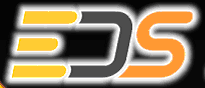 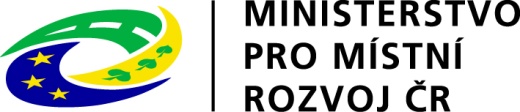                                    Evidenční dotační systém                                   Evidenční dotační systém                                   Evidenční dotační systém                                   Evidenční dotační systém                                   Evidenční dotační systém                                   Evidenční dotační systémNázev    akce (projektu):Identifikační číslo EDS:117D0710….!!!   Vyplňujte pouze zeleně podbarvené buňky   !!!!!!   Vyplňujte pouze zeleně podbarvené buňky   !!!!!!   Vyplňujte pouze zeleně podbarvené buňky   !!!!!!   Vyplňujte pouze zeleně podbarvené buňky   !!!!!!   Vyplňujte pouze zeleně podbarvené buňky   !!!!!!   Vyplňujte pouze zeleně podbarvené buňky   !!!EDSIdentifikační údaje a systém řízení akce (projektu)Identifikační údaje a systém řízení akce (projektu)Identifikační údaje a systém řízení akce (projektu)S 09 110S 09 110Účastník programu (žadatel o poskytnutí dotace - příjemce dotace)Účastník programu (žadatel o poskytnutí dotace - příjemce dotace)Účastník programu (žadatel o poskytnutí dotace - příjemce dotace)Účastník programu (žadatel o poskytnutí dotace - příjemce dotace)Účastník programu (žadatel o poskytnutí dotace - příjemce dotace)Účastník programu (žadatel o poskytnutí dotace - příjemce dotace)Název organizace:Název organizace:IČ:Adresa - ulice:Adresa - ulice:Č.p.:Adresa - obec:Adresa - obec:PSČ:EDSHarmonogram přípravy a realizace akce (projektu)Harmonogram přípravy a realizace akce (projektu)Harmonogram přípravy a realizace akce (projektu)S 09 120S 09 120KódPopis termínuDatum zahájeníDatum ukončení2018Realizace akce (projektu) stanovená poskytovatelemRealizace akce (projektu) stanovená poskytovatelemRealizace akce (projektu) stanovená poskytovatelem2042Předložení dokumentace k závěrečnému vyhodnocení akce (projektu)Předložení dokumentace k závěrečnému vyhodnocení akce (projektu)Předložení dokumentace k závěrečnému vyhodnocení akce (projektu)EDSParametry akce (projektu)Parametry akce (projektu)Parametry akce (projektu)S 09 140S 09 140KódPopis parametruPopis parametruPopis parametruJednotkaHodnota1odstraněná stavba-objekt, nemovitostodstraněná stavba-objekt, nemovitostodstraněná stavba-objekt, nemovitostks2stavebně zabezpečený objektstavebně zabezpečený objektstavebně zabezpečený objektksEDSRozhodující indikátory akce (projektu)Rozhodující indikátory akce (projektu)Rozhodující indikátory akce (projektu)S 09 140S 09 1401ÚčastníkJméno a příjmení:E-mail:Telefon:Datum:Podpisy:Kontaktní osoba:Statutární zástupce (starosta):!!!   Vyplňujte pouze zeleně podbarvené buňky   !!!!!!   Vyplňujte pouze zeleně podbarvené buňky   !!!!!!   Vyplňujte pouze zeleně podbarvené buňky   !!!!!!   Vyplňujte pouze zeleně podbarvené buňky   !!!!!!   Vyplňujte pouze zeleně podbarvené buňky   !!!!!!   Vyplňujte pouze zeleně podbarvené buňky   !!!Název    akce (projektu):Identifikační číslo EDS:117D0710….EDSNeinvestiční bilance potřeb a zdrojů financování akce (projektu) v KčNeinvestiční bilance potřeb a zdrojů financování akce (projektu) v KčNeinvestiční bilance potřeb a zdrojů financování akce (projektu) v KčNeinvestiční bilance potřeb a zdrojů financování akce (projektu) v KčS 09 150Kód řádkuPopis                                                                 Rok:Popis                                                                 Rok:CELKEM54psSOUHRN FINANČNÍCH POTŘEB PROJEKTUSOUHRN FINANČNÍCH POTŘEB PROJEKTU0,000,000,0059zsSOUHRN FINANČNÍCH ZDROJŮ PROJEKTUSOUHRN FINANČNÍCH ZDROJŮ PROJEKTU0,000,000,00Kontrola neinvestiční bilance (je-li různá od 0, je chybná)Kontrola neinvestiční bilance (je-li různá od 0, je chybná)Kontrola neinvestiční bilance (je-li různá od 0, je chybná)0,000,000,00EDSInvestiční bilance potřeb a zdrojů financování akce (projektu) v KčInvestiční bilance potřeb a zdrojů financování akce (projektu) v KčInvestiční bilance potřeb a zdrojů financování akce (projektu) v KčInvestiční bilance potřeb a zdrojů financování akce (projektu) v KčS 09 160Kód řádkuPopis                                                                 Rok:Popis                                                                 Rok:CELKEM64psSOUHRN FINANČNÍCH POTŘEB PROJEKTUSOUHRN FINANČNÍCH POTŘEB PROJEKTU0,000,000,0069zsSOUHRN FINANČNÍCH ZDROJŮ PROJEKTUSOUHRN FINANČNÍCH ZDROJŮ PROJEKTU0,000,000,00Kontrola investiční bilance (je-li různá od 0, je chybná)Kontrola investiční bilance (je-li různá od 0, je chybná)Kontrola investiční bilance (je-li různá od 0, je chybná)0,000,000,00 Souhrnná bilance potřeb a zdrojů financování akce (projektu) v Kč Souhrnná bilance potřeb a zdrojů financování akce (projektu) v Kč Souhrnná bilance potřeb a zdrojů financování akce (projektu) v Kč Souhrnná bilance potřeb a zdrojů financování akce (projektu) v Kč Souhrnná bilance potřeb a zdrojů financování akce (projektu) v Kč Souhrnná bilance potřeb a zdrojů financování akce (projektu) v KčJe souhrnná bilance v pořádku?Je souhrnná bilance v pořádku?Je souhrnná bilance v pořádku?ANOANOANOÚčastníkJméno:E-mail:Telefon:Datum:Podpisy:Kontaktní osoba:Statutární zástupce:VZORPříloha č. 4 Vzor formuláře    Příloha č. 3 k vyhlášce                          č. 367/2015 Sb.Příloha č. 4 Vzor formuláře    Příloha č. 3 k vyhlášce                          č. 367/2015 Sb.Příjemce:Poskytovatel3:Kapitola1:Finanční vypořádání dotací poskytnutých příjemcům přímo ze státního rozpočtu nebo státních finančních aktivFinanční vypořádání dotací poskytnutých příjemcům přímo ze státního rozpočtu nebo státních finančních aktivFinanční vypořádání dotací poskytnutých příjemcům přímo ze státního rozpočtu nebo státních finančních aktivFinanční vypořádání dotací poskytnutých příjemcům přímo ze státního rozpočtu nebo státních finančních aktivFinanční vypořádání dotací poskytnutých příjemcům přímo ze státního rozpočtu nebo státních finančních aktivFinanční vypořádání dotací poskytnutých příjemcům přímo ze státního rozpočtu nebo státních finančních aktivFinanční vypořádání dotací poskytnutých příjemcům přímo ze státního rozpočtu nebo státních finančních aktivČást B. Finanční vypořádání dotací na projekty spolufinancované z rozpočtu Evropské unie a z prostředků finančních mechanismůČást B. Finanční vypořádání dotací na projekty spolufinancované z rozpočtu Evropské unie a z prostředků finančních mechanismůČást B. Finanční vypořádání dotací na projekty spolufinancované z rozpočtu Evropské unie a z prostředků finančních mechanismůČást B. Finanční vypořádání dotací na projekty spolufinancované z rozpočtu Evropské unie a z prostředků finančních mechanismůČást B. Finanční vypořádání dotací na projekty spolufinancované z rozpočtu Evropské unie a z prostředků finančních mechanismůČást B. Finanční vypořádání dotací na projekty spolufinancované z rozpočtu Evropské unie a z prostředků finančních mechanismůČást B. Finanční vypořádání dotací na projekty spolufinancované z rozpočtu Evropské unie a z prostředků finančních mechanismův Kč na dvě desetinná místav Kč na dvě desetinná místaUkazatelč. akce (projektu)
EDS/SMVSúčelový znakčíslo jednacíSkutečně čerpáno celkem
k 31. 12. roku,
v němž byl projekt ukončenSkutečně použito celkem
k 31. 12. roku,
v němž byl projekt ukončenPředepsaná výše vratky dotace při finančním vypořádáníabcd123 = 1 - 2B.1 Dotace celkemv tom: jednotlivé projekty EU/FMSestavil:Kontroloval:Datum a podpis:Datum a podpis: